Pressmeddelande 2011-01-11Snart dags för årets MC-fest!– Den 27 januari 2011 öppnar mässan På två hjul på StockholmsmässanMassor av Sverigepremiärer av MC, scooters och mopeder visas på Sveriges största MC-mässa som öppnar den 27 januari på Stockholmsmässan. Här finns allt från lätta till tunga, dyra, billiga, snabba, och pendlarvänliga motorcyklar. Besökarna kommer, oavsett ålder, att hitta sin speciella favorit på mässan. Givetvis finns det även tillbehör som gör resan både roligare, snyggare och säkrare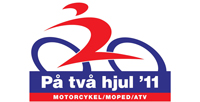 På mässans körkortstorg kan besökare utan körkort, oavsett om det gäller moped eller motorcykel, få hjälp att hitta den enklaste och rakaste vägen till ett eget körkort och till en roligare framtid. Provkör en moppe – vinn en!På mässan, i actionarenan, får alla moppeintresserade ungdomar möjligheten att testa olika mopeder. Dessutom kommer vi att lotta ut en moped inklusive utrustning och olika tillbehör bland de som provkört, säger Peter Näsman projektledare för mässan På två hjul. Körkortstorg
Mässans nya körkortstorg erbjuder besökare utan körkort att hitta snabbaste vägen till friheten. Flera olika aktörer som körskola, AM-utbildare för det nya mopedkörkortet, riskutbildare, Trafikverket Förarprov och Transportstyrelsen är på plats och hjälper till. Syntest kommer att kunna göras via datorer och kunnig personal kommer att hjälpa besökarna med de första stegen mot körkortstillståndet. UnderhållningMC-mässan kommer att bjuda besökarna på en show mednamnkunniga idrottsmän, topprankade inom extremsport som visar sina konster till en, för mässan, specialkomponerad livemusik. Showen produceras av Magnus Ljungström. Magnus har lång erfarenhet av att arrangera actionfyllda event och har bland annat producerat aktiviteter för Redbull och Comviq. Hojbyggartraditioner – Builders TrophyFölj de svenska hojbyggarna, både proffs och amatörer, på mässan som deltar i den prestigefyllda tävlingen Builders Trophy som arrangeras av MC-Nytt tillsammans med MC-mässan. Är Sverige ett ledande ”byggarland”? Ställ frågan till Arlen Ness, en av de mest framträdande motorcykelpersonligheterna i USA och även internationellt välkänd i MC-kretsar. Arlen besöker MC-mässan tillsammans med sin son Cory och sonson Zach i januari.På mässan visar Victory tre nya motorcyklar designade av familjen Ness, Jackpot Cory Ness, Arlen Ness Vision och Zach Ness Vegas.Sex kompakta cylindrar från BMWNya BMW K 1600 har den mest kompakta raka sexcylindriga motorcykelmotorn som någonsin serietillverkats.Snabbast, starkast och dyrast
Bland McRF:s medlemsföretag hittar vi fem motorcyklar som toppar 300 km/h – BMW S1000RR, Suzuki Hayabusa, Kawasaki ZZR1400 och Ninja ZX 10R samt MV Augusta F4. Flest hästkrafter, 200 stycken för att vara exakt, får den som väljer en Yamaha Vmax eller Kawasakis stora Ninja. Dyrast är Harley-Davidsons CVO Road Glide Ultra, en ”Limited Edition” från Milwaukee, med ett pris på 385 000 kronor.Ännu större, starkare och dyrare
Kliv in i Boss Hoss monter. Där återfinns en Corvettemotor placerad mellan två hjul, det vill säga på en Boss Hoss BHC-3 LS3. Motorn är på 6,2 liter och utvecklar 445 hästkrafter och automatlådans första växel är god för 200 km/t. Prislappen hamnar på drygt en halv miljon kronor. TrendspaningEn stark och tydlig trend är att fordonen blir bredare i sitt användningsområde menar Magnus Johansson, chefredaktör på tidningen Bike. Dels ser vi att de stora offroadmodellerna som exempelvis Triumph Tiger 800 blir mer populära, motorcyklar som klarar häftig offroadkörning som långsemester till Norge, dels att det kommer sportmaskiner som inte alls är lika extrema som tidigare där vi ser Kawasaki Z100SX och Honda CBR 600 F som exempel, säger Magnus. Sportmaskiner som också klarar längre resor.Redan tidigare år har vi sett de nakna maskinerna som Kawasaki Z750R eller Suzuki GSR 750 öka i popularitet, snygga att glida runt med i stan men också med chassin som även gillar kurviga vägar. Ett annat mer extremt exempel på samma tema är Ducati Diavel, som försöker sig på att omdefiniera begreppet ”glidare”. Utvecklingen på de stora mässorna är också stort kring det här med elmotorer, vi ser allt fler olika projekt med detta som bas både när vi tittar på skotermodeller för pendling, eller till och med sportmaskiner för racing, avslutar Magnus med i sin trendspaning för MC-mässan.Iskallt
Mässans absolut kallaste motorcykel hittar du redan utanför mässan, vid huvudentréns ingång. Infrusen i ett kristallklart isblock från Torneälven återfinns en Victory. Det är ishotellet i Jukkasjärvi och Polaris Industries som tillsammans gör reklam för ett helt nytt MC-paket inklusive boende. Facebook På MC-mässans Facebooksida kan besökarna hitta nyheter som kommer att visas på mässan, hitta kamrater som planerar resan till mässan men också ställa frågor direkt till de som arbetar med MC-mässan. Kom in snabbare - förköp dina mässbiljetterNu kan du handla dina biljetter i förväg genom ticnet.se. Läs mer på mässans hemsida eller på Facebook. Mässan På två hjul pågår på Stockholmsmässan mellan den 27 och 30 januari 2011Öppettider för besökareTorsdag och fredag	klockan 10-20
lördag		klockan 09-20
söndag		klockan 09-17Ring oss om du har några frågor:Peter Näsman, projektledare
Telefon 08-749 44 14, E-post: peter.nasman@stofair.seMagnus Deutgen, Informedia Communications AB, pressansvarig På två hjul
Telefon 08-556 973 57, E-post: magnus.deutgen@informedia.seIda Mlowe, pressansvarig Stockholmsmässan
Telefon 08-749 44 13, E-post: ida.mlowe@stofair.seMer information hittar du även på www.patvahjul.seFölj oss även på Facebook, http://www.facebook.com/patvahjul
På två hjul 2011 arrangeras av Stockholmsmässan och Svenska Mässan på uppdrag av McRF, Moped- och motorcykelbranschens Riksförbund.